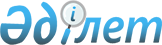 О выделении средств из резерва Правительства Республики КазахстанПостановление Правительства Республики Казахстан от 21 мая 2008 года N 483



      В соответствии с 
 Законом 
 Республики Казахстан от 6 декабря 2007 года "О республиканском бюджете на 2008 год", 
 постановлением 
 Правительства Республики Казахстан от 20 марта 2007 года N 225 "Об утверждении Правил исполнения республиканского и местных бюджетов" Правительство Республики Казахстан 

ПОСТАНОВЛЯЕТ:





      1. Выделить Министерству финансов Республики Казахстан из резерва Правительства Республики Казахстан, предусмотренного в республиканском бюджете на 2008 год на исполнение обязательств по решениям судов, 3567061 (три миллиона пятьсот шестьдесят семь тысяч шестьдесят один) тенге для исполнения судебных актов согласно приложению к настоящему постановлению.




      2. Настоящее постановление вводится в действие со дня подписания.



      

      

Премьер-Министр




      Республики Казахстан

                       

К. Масимов


Приложение         



к постановлению Правительства 



Республики Казахстан     



от 21 мая 2008 года N 483  




 


Перечень






судебных актов, подлежащих исполнению



					© 2012. РГП на ПХВ «Институт законодательства и правовой информации Республики Казахстан» Министерства юстиции Республики Казахстан
				

N




п/п



Наименование




судебного органа




и дата решения



Истец



Сумма за




вычетом




госпошлины в




доход




государства




(тенге)



Госпошлина




в доход




государства




(тенге)



1



2



3



4



5


1

Решение



Талдыкорганского



городского суда



от 12.10.2005

Аманжолов М.С.

400000

2

Решение суда г.



Актобе от



20.03.2006

Джардемова



А.К.

50275

3

Решение



Костанайского



городского суда



от 20.02.2006

Гиньятов Н.А.

46000

4

Решение



Енбекшинского



районного суда г.



Шымкента от



18.04.2006,



постановление



коллегии по



гражданским делам



Южно-Казахстанского



областного суда от



05.07.2006

Турманов Т.С.

796418

5

Решение Уральского



городского суда от



10.03.2004,



определение



Уральского



городского суда от



13.04.2005

Пинега А.Н.

66460

6

Решение



Кызылжарского



районного суда



Северо-



Казахстанской



области от



17.02.2006

Алексеенко



А.А.

315400

7

Постановление



Мендыкаринского



районного суда



Костанайской



области от



15.03.2007

Килиминченко



Н.А.

7350

8

Решение



Осакаровского



районного суда



Карагандинской



области от



22.11.2005,



решение



Осакаровского



районного суда



Карагандинской



области от



02.02.2006

Лемешева Н.В.

225664



 



 



 



 



 



 



75000

9

Решение суда



Осакаровского



района



Карагандинской



области от



11.05.2006

Лемешев В.В.

250000

10

Решение



Зеленовского



районного суда



Западно-



Казахстанской



области от



08.02.2005,



определение



Зеленовского



районного суда



Западно-



Казахстанской



области от



06.05.2005,



определение



Зеленовского



районного суда



Западно-



Казахстанской



области от



11.10.2005,



решение



Зеленовского



районного суда



Западно-



Казахстанской



области от



24.03.2005,



определение



Зеленовского



районного суда



Западно-



Казахстанской



области от



06.05.2005,



определение



Зеленовского



районного суда



Западно-



Казахстанской



области от



11.10.2005

Алексеева Н.Г.

813608



 



 



 



 



 



 



 



 



 



 



 



 



 



 



 



 



 



 



 



 



115903

11

Решение Уральского



городского суда от



28.12.2004,



постановление



коллегии по



гражданским делам



Западно-



Казахстанского



областного суда от



08.02.2005,



определение



Уральского



городского суда от



30.03.2005

Габдуллина



Г.Р.

150000

12

Решение



Сарыаркинского



районного суда г.



Астана от



03.05.2007

Камышов Ф.И.

41300

13

Решение Уральского



городского суда от



14.04.2002,



определение



Уральского



городского суда от



22.04.2005

Ермеков М.К.

183262

14

Определение суда



г. Актобе от



04.11.2005

Гупалов Б.Г.

30421


Общая сумма:

                                         

3567061



Общая сумма:

                                         

3567061



Общая сумма:

                                         

3567061



Общая сумма:

                                         

3567061



Общая сумма:

                                         

3567061

